INFORME DE TRABAJO JOSÉ ALEJANDRO BECERRA PINEDARut: 11.922.957 - KPeriodo mes de noviembreActividades desarrolladas en virtud de contrato de prestación de servicios a honorarios.Asignación personal de apoyo comité con fondos traspasados de asesoría externaGESTIONES Y ORGANIZACION DE ACTIVIDADESColaboración la tramitación y aprobación en el Senado de proyectos de Ley:-----------------Proyecto de ley que busca protección de humedales urbanos y periurbanos (Boletín 11.256)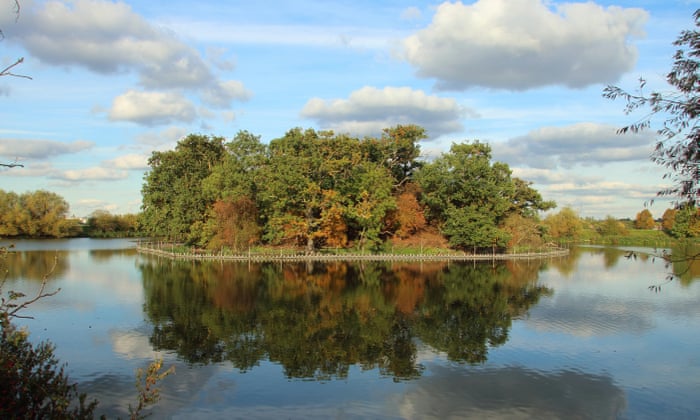 Antecedentes y Razones para legislar: ALGUNAS NOTAS DE PRENSA REDACTADAS Y/O GESTIONADAS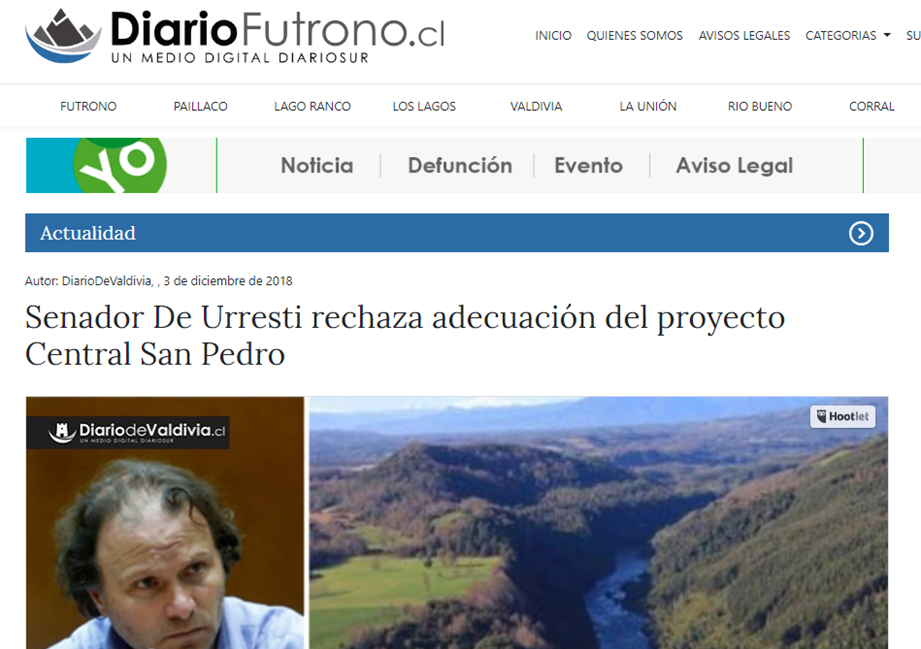 Senador De Urresti rechaza adecuación del proyecto Central San Pedrohttps://www.diariofutrono.cl/noticia/actualidad/2018/12/senador-de-urresti-rechaza-adecuacion-del-proyecto-central-san-pedro----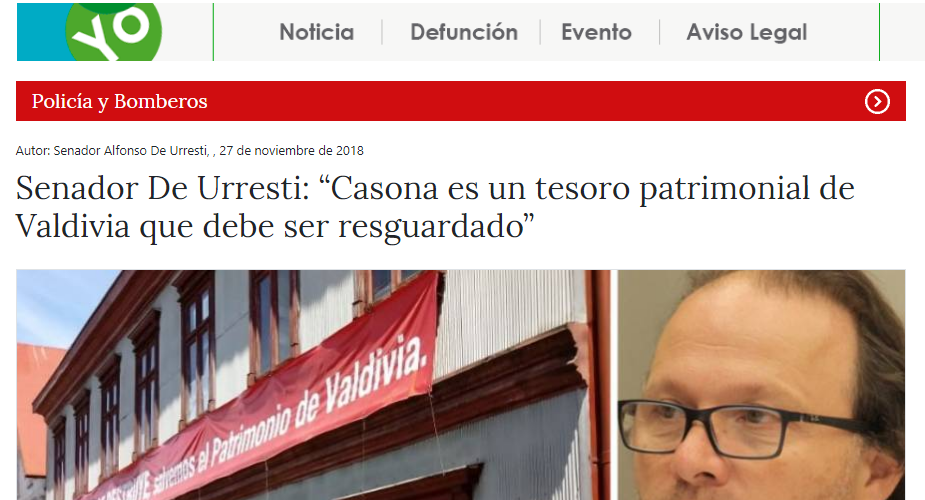 Senador De Urresti: “Casona es un tesoro patrimonial de Valdivia que debe ser resguardado”https://www.diariodevaldivia.cl/noticia/policia-y-bomberos/2018/11/senador-de-urresti-casona-es-un-tesoro-patrimonial-de-valdivia-que-debe-ser-resguardado-----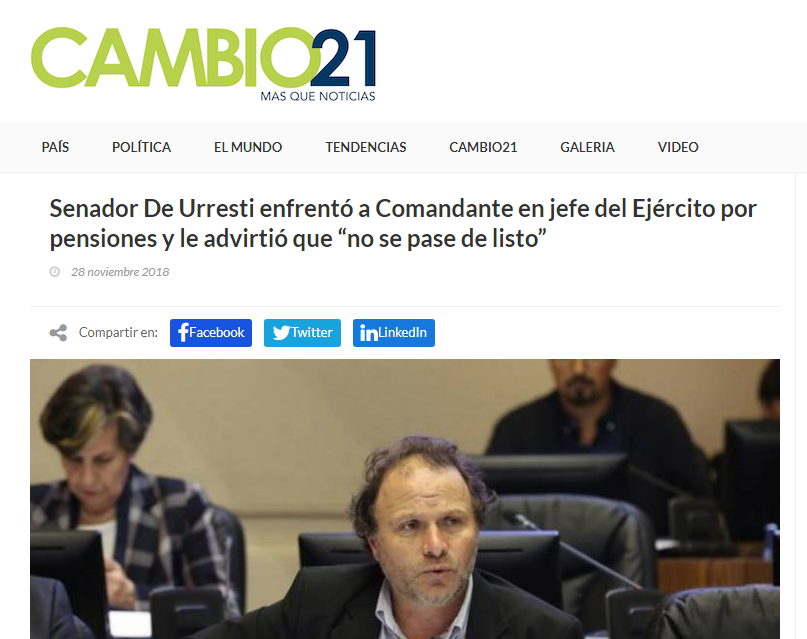 Senador De Urresti enfrentó a Comandante en jefe del Ejército por pensiones y le advirtió que “no se pase de listo”https://cambio21.cl/politica/senador-de-urresti-enfrent-a-comandante-en-jefe-del-ejrcito-por-pensiones-y-le-advirti-que-no-se-pase-de-listo-5bfeb012aa2d74504f1e0204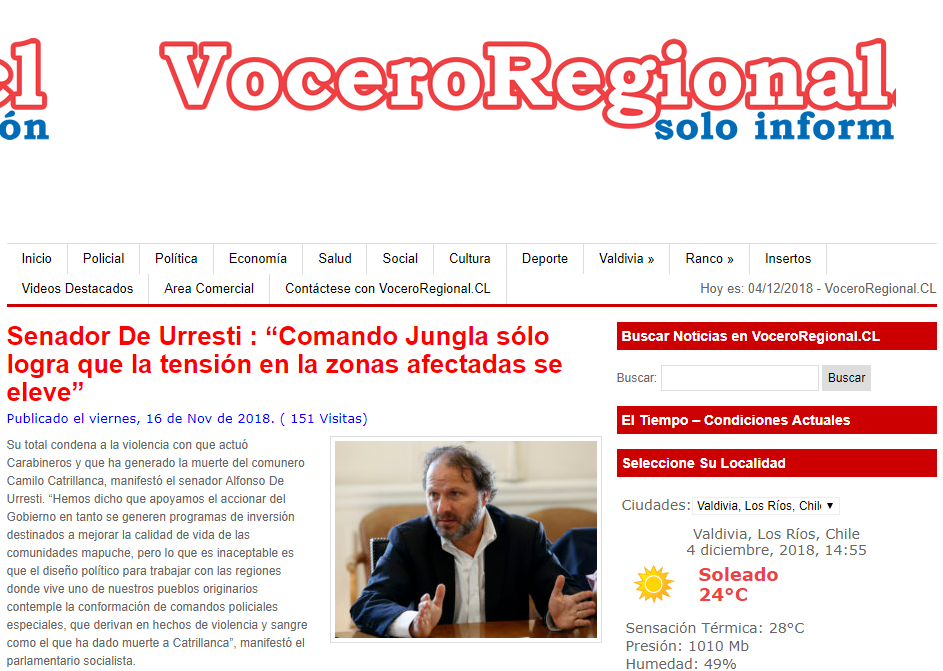 Senador De Urresti : “Comando Jungla sólo logra que la tensión en la zonas afectadas se eleve”http://www.voceroregional.cl/2018/11/16/senador-de-urresti-comando-jungla-solo-logra-que-la-tension-en-la-zonas-afectadas-se-eleve/